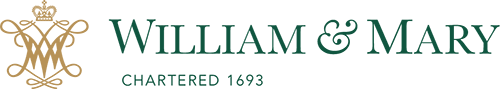 	       Facilities Management	      P.O. Box 8795	      Williamsburg, VA  23187-8795                   (757) 221-2275